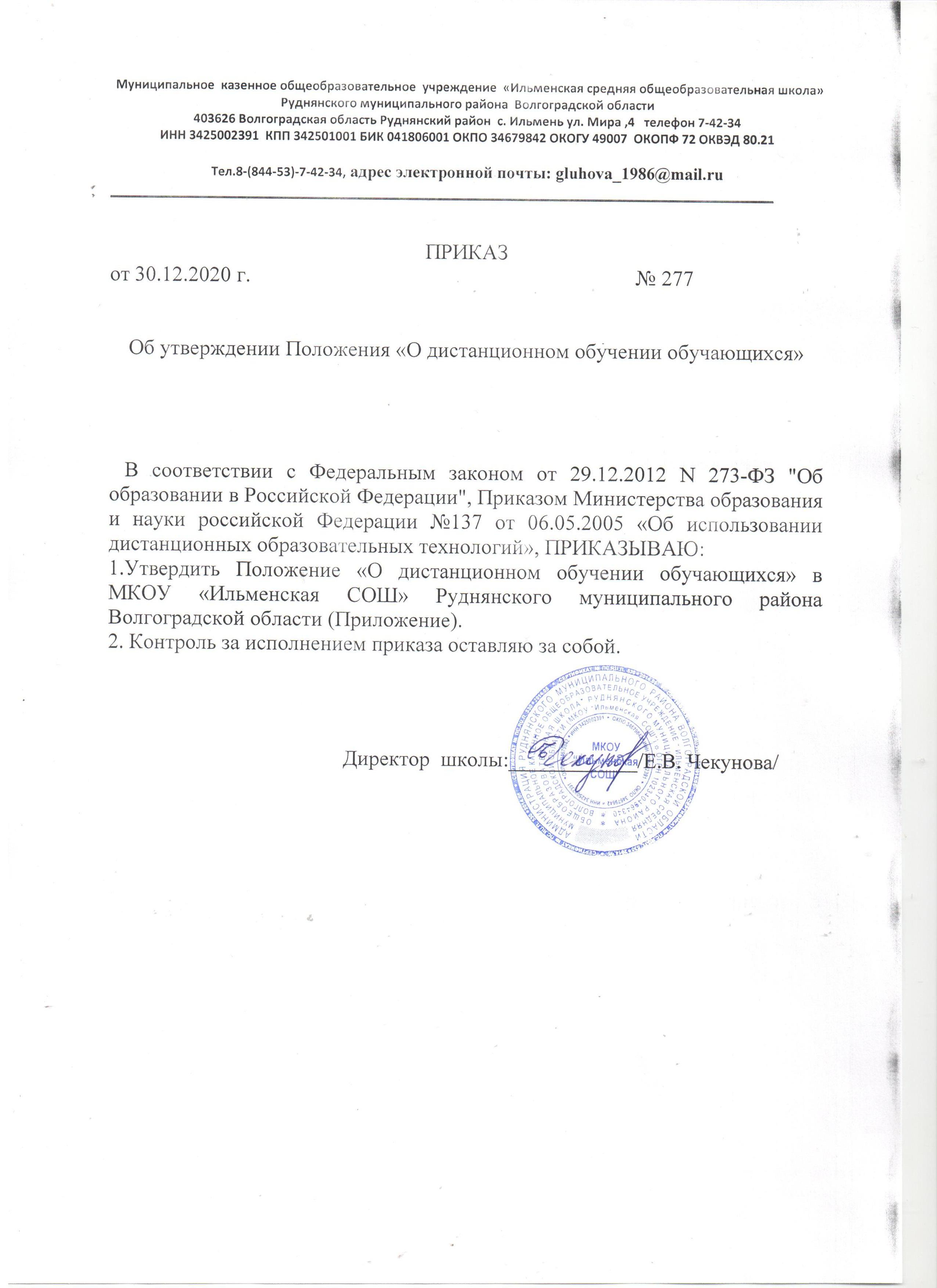    Приложение УТВЕРЖДЕНОприказом МКОУ «Ильменская СОШ»Руднянского муниципального района Волгоградской областиот 30.12.2020 № 277Положение о дистанционном обучении обучающихся в МКОУ «Ильменская СОШ» Руднянского муниципального района Волгоградской областиI. Общие положения.1.1. Нормативной базой для настоящего Положения являются следующие документы:- Федеральный закон от 29.12.2012 N 273-ФЗ "Об образовании в Российской Федерации"- Приказ Министерства образования и науки российской Федерации №137 от 06.05.05«Об использовании дистанционных образовательных технологий»- Устав школы.1.2. Под дистанционными образовательными технологиями (ДОТ) понимаются образовательные технологии, реализуемые в основном с применением информационно-телекоммуникационных сетей при опосредованном (на расстоянии) взаимодействии учащихся и педагогических работников. (Из ст. 16.п. 1 ФЗ 29.12.2012 N 273-ФЭ). Формы ДОТ: e-mail; дистанционные конкурсы, олимпиады; дистанционное обучение в Интернете; видеоконференции; on-line тестирование; интернет-уроки; сервисы Дневника.ру; надомное обучение с дистанционной поддержкой; вебинары; skype-общение; облачные сервисы и т.д.Использование технологий дистанционного обучения повышает доступностьобразования, позволяет более широко и полно удовлетворять образовательныезапросы граждан. Для учащихся с ограниченными возможностями использованиедистанционных технологий улучшает не только условия обучения, но и качествожизни в целом. Образовательный процесс, реализуемый в дистанционной форме,предусматривает значительную долю самостоятельных занятий обучающихся, неимеющих возможности ежедневного посещения занятий; методическое идидактическое обеспечение этого процесса со стороны лицея, а также регулярныйсистематический контроль и учет знаний обучающихся. Дистанционная формаобучения при необходимости может реализовываться комплексно с традиционной,семейной и другими, предусмотренными ФЗ от 29.12.2012 N 273-ФЗ «Обобразовании в РФ» формами его получения.1.4. Главными целями применения ДОТ как важной составляющей в системебеспрерывного образования являются:  повышение качества образования учащихся в соответствии с их интересами,способностями и потребностями; предоставление учащимся возможности освоения образовательных программнепосредственно по месту жительства учащегося или его временного пребывания(нахождения); развитие профильного образования в рамках школы на основе использованияинформационных технологий как комплекса социально-педагогическихпреобразований; создание условий для более полного удовлетворения потребностей обучающихсяв области образования без отрыва от основной учёбы.II. Организация процесса использования дистанционных образовательныхтехнологий в МКОУ «Ильменская СОШ»2.1. Дополнительное обучение в дистанционной форме осуществляется как поотдельным предметам и элективным курсам, включенным в учебный план школы, так ипо всему комплексу предметов учебного плана. Выбор предметов изученияосуществляется учащимися или родителями (лицами, их заменяющими) по согласованию со школой.2.2. Зачисление желающих получить дополнительное обучение в дистанционнойформе по отдельным предметам и элективным курсам производится приказомдиректора школы на основании заявления совершеннолетнего лица или родителей (лиц,их заменяющих) несовершеннолетнего лица.2.3 Формы ДОТ: e-mail; дистанционные конкурсы, олимпиады; дистанционноесамообучение обучение в Интернете; видеоконференции; оn-line тестирование;Интернет-уроки; сервисы Дневника.ру; надомное обучение с дистанционнойподдержкой; вебинары; skype-общение; облачные сервисы и т.д. учителя предметникисистематически включают в образовательный процесс по плану, разработанному вшколе.2.4. Формы ДОТ, используемые в образовательном процессе учителя предметникиотражают в рабочих программах. В обучении с применением ДОТ используютсяследующие организационные формы учебной деятельности:- лекция,- консультация,- семинар,- практическое занятие,- лабораторная работа,- контрольная работа,- самостоятельная работа,- научно-исследовательская работа;- практика.Самостоятельная работа учащихся может включать следующие организационныеформы (элементы) дистанционного обучения:- работа с электронным учебником;- просмотр видео-лекций;- прослушивание аудиокассет;- компьютерное тестирование;- изучение печатных и других учебных и методических материалов.2.5. В период длительной болезни, а также в период холодов учащийся имеетвозможность получать консультации преподавателя по соответствующей дисциплинечерез специальный дистанционный курс, электронную почту, программу Skype,используя для этого все возможные каналы выхода в Интернет. 2.6. Регулярно на заседаниях МО учителя предметники делятся опытом использованияэлементов ДОТ в образовательном процессе.2.7. Заместитель директора по УР контролирует процесс использования дистанционныхобразовательных технологий в школе, вносит предложения о повышении коэффициентадля стимулирующей части оплаты труда учителям-предметникам, которые эффективноиспользуют ДОТ в образовательном процессе.III. Деятельность МКОУ «Ильменская СОШ» в процессе использования дистанционных образовательных технологий:3.1. Выявляет потребности учащихся 1-11 классов в дополнительном дистанционномобучении с целью углубления и расширения знаний по отдельным предметам иэлективным курсам.3.2.Основанием для открытия групп для дополнительной дистанционной формыобучения по профильным учебным предметам или для углубления знаний по отдельнымпредметам являются: назначение ответственного за организацию ДО из числа педагогическогоколлектива; назначение помощника преподавателя, который будет находиться внепосредственном очном контакте с учащимися, оказывать им техническую иорганизационную помощь, из числа педагогов школы; возможно установление коэффициента для стимулирующей часть оплаты трудаучителям-предметникам, осуществляющим контроль за процессом ДО,оформление школьной документации по результатам обучения учащихся (заведение инновационной деятельности).3.3.Основанием для зачисления на дистанционные курсы, размещенные на платформеявляются: личное заявление учащегося; заявление родителей (законного представителя) учащегося (для учащихся 1 – 9классов); анкета, содержащая сведения об учащихся (для регистрации на сервере ДО,присвоение индивидуального пароля и логина, установление контакта); наличие учителей – предметников, обученных по программе «Помощниктьютора» (для разработки индивидуального образовательного маршрутаучащегося, осваивающего учебный предмет с использованием ДОТ); установление контакта с тьютором.IV.Техническое обеспечение использования дистанционных образовательныхтехнологий в школе.4.1 Учебный процесс с использованием ДОТ в МКОУ «Ильменская СОШ»:обеспечивается следующими техническими средствами:- компьютерными классом, оснащенными персональными компьютерами, webкамерами, микрофонами;- программным обеспечением для доступа к локальным и удаленным серверам сучебной информацией и рабочими материалами для участников учебного процесса;- локальной сетью с выходом в Интернет, с пропускной способностью, достаточной дляорганизации учебного процесса и обеспечения оперативного доступа к учебно-методическим ресурсам.4.2. Техническое обеспечение учащегося с использованием ДОТ, в период длительнойболезни или при обучении на дому.Учащиеся дома должны иметь:- персональный компьютер с возможностью воспроизведения звука и видео;- стабильный канал подключения к Интернет;- программное обеспечение для доступа к удаленным серверам с учебной информациейи рабочими материалами.V. Права школы в рамках предоставления учащимся обучения в форме дистанционного образования.Школа имеет право: применять электронное обучение, дистанционные образовательные технологиипри реализации образовательных программ в порядке, установленномфедеральным органом исполнительной власти, осуществляющим функции повыработке государственной политики и нормативно-правовому регулированиюв сфере образования. (Из ст.16.п. 2 ФЗ 29.12.2012 N 273-ФЗ); использовать ДОТ при наличии руководящих и педагогических работников иучебно-воспитательного персонала, имеющих соответствующий уровеньподготовки (документ о повышении квалификации) и специальнооборудованных помещений с соответствующей техникой, позволяющейреализовывать образовательные программы с использованием ДОТ; вести учет результатов образовательного процесса и внутренний документооборот.VI. Срок действия данного положения не ограничен.При необходимости в Положение вносятся изменения, дополнения, подлежащиепроцедуре приятия, утверждения.